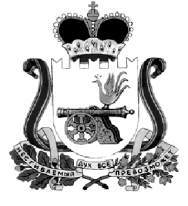 КАРДЫМОВСКИЙ РАЙОННЫЙ СОВЕТ ДЕПУТАТОВР Е Ш Е Н И Еот 10.06.2019                                    № Ре-00029О награждении Почетной грамотойКардымовского районного СоветаВ.П. Филиппенковой, Ю.Н. Елизаровой, Л.П. МихайловойРассмотрев ходатайство областного государственного бюджетного учреждения здравоохранения ОГБУЗ «Кардымовская ЦРБ» о награждении Почетной грамотой Кардымовского районного Совета депутатов – Филиппенковой Валентины Павловны, Елизаровой Юлии Николаевны, Михайловой Людмилы Петровны, Кардымовский районный Совет депутатовРЕШИЛ:1. Наградить Почетной грамотой Кардымовского районного Совета депутатов:- медицинскую сестру палатного педиатрического отделения Филиппенкову Валентину Павловну, за многолетний добросовестный труд, высокий профессионализм в исполнении должностных обязанностей и в связи с празднованием Дня медицинского работника;- врача-стоматолога-терапевта стоматологического кабинета Елизарову Юлию Николаевну, за многолетний добросовестный труд, высокий профессионализм в исполнении должностных обязанностей и в связи с празднованием Дня медицинского работника;- заведующую фельдшерско-акушерским пунктом Лопинского ФАП Михайлову Людмилу Петровну, за многолетний добросовестный труд, высокий профессионализм в исполнении должностных обязанностей и в связи с празднованием Дня медицинского работника.2. Согласно Положению о Почетной грамоте Кардымовского районного Совета депутатов инициатору награждения выплатить  В.Н. Барановской единовременное денежное вознаграждение. Председатель Кардымовского районного Совета депутатов                                                                      Г.Н. Кузовчикова